 DEMANDE DE SUBVENTION – ANNEE 2020 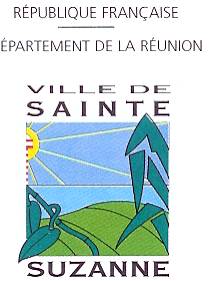 VILLE DE SAINTE-SUZANNEDIRECTION DE LA VIE CULTURELLE ET ASSOCIATIVE3 RUE GENERAL DE GAULLE97441 SAINTE-SUZANNECadre réservé au service		Date d’arrivée à la cellule vie associative :……………………………..IDENTIFICATION DE L’ASSOCIATION (1)Nom de l’association :………………………………………………………………………………………………………………Sigle usuel :…………………………………………………………………………………………………………………………Association déclarée loi 1901□			Section ou délégation locale □			Départementale □	Adresse usuelle : N°…………Rue :…………………………………………………………………………………………………	Code Postale :……………………….Ville :………………………………………………………………………………………N° de téléphone de l’association :……. /……/……/…….	N° de fax :……/……/……/…….	Adresse mail de l’association :……………………………………………………..@...........................................................................Nom du correspondant :………………………………………………...N° de téléphone du correspondant :……. /……/……. /…… Adresse du correspondant : N°…Rue :………………………………………………Code Postale :…………Ville :………………….Membres du bureauObjet statuaire Activités de l’association (3)(1) Désignation complète de l’organisme qui sollicite la subvention, qui doit correspondre à la dénomination statuaire : le RIB devra impérativement reprendre cette   dénomination ceci afin d’éviter toute erreur ou ambiguïté au moment du règlement.(2) La présence trop important d’élus et de fonctionnaires dans les instances dirigeantes peut être, dans certains cas, constitutive d’une gestion de fait.(3) Indiquer les activités principalesSituation juridique (4)Création:	Association déclarée à la préfecture du département de :………………………………….. Le :……/……/……..	Sous le numéro :………………………………………………..Publication au JO le :……/……/…….	Reconnu d’utilité publique (RUP)? 	□ OUI	□ NON		Type RUP: .................................................	Agréée ou affiliée à une fédération ?	□ OUI 	□ NON		Numéro (éventuel) :…………………………………	Préciser l’autorité d’agrément (s’il y a lieu) :…………………………………………………………………………………..	L’association dispose-t-elle d’un commissaire aux comptes ?		 □ OUI 	□ NONModification :	Date de la dernière modification statuaire (5):……./……/……		Objet :……………………………………………….	Déclarée en préfecture le :…/…/…. Sous le numéro :……………………… publiée au JO le :….../…. /….Vie de l’associationDate de la dernière assemblée générale :	□ Ordinaire le :…/…/…		□ Extraordinaire le :…/…/….Nombre d’adhérents :	□ 2019:….	Le personnelMise à disposition de locaux et matériels par une collectivité publiqueRappel de quelques données financières(4) La situation juridique mentionnée doit correspondre à l’organisme qui sollicite la subvention.(5) En cas de modification statuaire déposée depuis la demande précédente, veuillez fournir une copie des statuts modifiés, de la déclaration en préfecture et de la publication au JO.				Déclaration sur l’honneurCette fiche doit obligatoirement être remplie pour toute demande (initiale ou renouvellement) quel que soit le montant de la subvention sollicitée. Si le signataire n’est pas le représentant légal de l’association, joindre le pouvoir lui permettant d’engager celle-ci.Je soussigné(e), (nom et prénom) ...........................................................…………………………………………Représentant(e) légal(e) de l’association:………………………………………………………………………………..- certifie que l’association est régulièrement déclarée- certifie que l’association est en règle au regard de l’ensemble des déclarations sociales et fiscales ainsi que des cotisations et paiements correspondants ;- certifie exactes et sincères les informations du présent dossier, notamment la mention de l’ensemble des demandes de subventions déposées auprès d’autres financeurs publics ainsi que l’approbation du budget par les instances statutaires - demande une subvention de : ………………………- précise que cette subvention, si elle est accordée, devra être versée au compte bancaire de l’association.Nom du titulaire du compte : .....................................................................................................................................Nom de la Banque : ....................................................................................................................................................Domiciliation de la Banque :.......................................................................................................................................Code Banque Code guichet          Numéro de compte                   Clé RIB (joindre RIB) |_________|	  |_________|	|___________________________|	 |____|	N° SIRET :………………………………………………………………………Fait à : .......................................... Le : ........./........../.........SignatureAttention !!!Toute fausse déclaration est passible de peines d’emprisonnement et d’amendes prévues par les articles 441-6 et 441-7 du code pénal.Le droit d’accès aux informations prévues par la loi n° 78-17 du 6 janvier 1978 relative à l’informatique, aux fichiers et aux libertés s’exerce auprès du service ou de l’Etablissement auprès duquel vous avez déposé votre dossier.Budget prévisionnel global de l’année 2020Période du :…………………… au :…………………….(1)- Il y aura lieu de chiffrer la ou les contribution (s) à titre gratuit (mise à disposition de locaux, personnels) à l’exclusion du bénévolat.Fait à ............................................ Le ...................................…..					Pour l’année 2020	FICHE PROJET N°…..Attention !!! Pour chaque projet envisagé, remplir ce document à trois pagesIntitulé du projet:…………………………………………………………………………………………………………….Année :………………………………………………………………………………………………………………………….Date de démarrage du projet: …………………………………………………………………………………………………Quelle est la personne ressource ? Nom :………………………..Tel :………………………… Fonction :………………………………………………………..Le lieu de la réalisation ou de pratique :………………………………………………………………………………………………………………………………………………………………………………………………………………………………………………………………………… Quel est le type d’activités proposées :……………………………………………………………………………….………….……………………………………………………………………………………………………………………………..……..…………………………………………………………………………………………………………………………………… Description de l’activité : ……………………………………………………………………………………………………….……………………………………………………………………………………………………………………………………………………………………………………………………………………………………………………………………………………………………………………………………………………………………………………………………………………………………………………………………………………………………………………………………………………………………………………………………………………………………………………………………………………………………………………………………………………………………………………………………………………………………………………………………………………………………………………………………………………………………………………………………………………………………………………………………………………………………………………………………………………………………………………………………………………………………………………………………………………………………………………………………………………………………………………Quels sont les objectifs visés (à court terme, moyen terme et long terme) : ……………………………………………………………………………………………………………………………………………………………………………………………………………………………………………………………………………………………………………………………………………………………………………………………………………………………………………………………………………………………………………………………………………………………………………………………………………………………………………………………………………………………………………………………………………………………………………………………………………………………………………………………………………………………………………………………………………………………………Modalités d’évaluation envisagées : par rapport aux objectifs affichés : …………………………………………………………………………………………………………………………………..……………………………………………………………………………………………………………………………………………………………………………………………………………………………………………………………………………………………………………………………………………………………………………………………………………………………………………………………………………………………………………………………………………………………………………………………………………………………………………………………………………………………………………………………………………………………………………………………………………………………… (FA.1)Pour l’année 2020 Fiche projet n°……Quels est le public viséUn hébergement est-il prévu ? 	Oui                NonSi oui lequel ?…………………………………………………………………………………………………………………………………………………………………………………………………………………………………………………………………………Equipements concernés : ………………………………………………………………………………………………………Un transport sera –il organisé ? 	Oui              Non Si oui lequel ?……………………………………………………………………………………………………………………………………Est –il ? 		Ponctuel 			Quotidien Comment le public est-il associé au projet ?……………………………………………………………………………………………………………………………………………………………………………………………………………………………………………………………………………………………………………………………………………………………………………………………………………………………………………………………………………………………………………………………………………………Les parents sont-ils associés au projet ? 	Oui		Non Si oui comment ?……………………………………………………………………………………………………………………………………………………………………………………………………………………………………………………………………………………………………………………………………………………………………………………………………………………………………………………………………………………………………………………………………………………Les activités proposées sont – elles gratuites ? 		Oui 		NonSi non, quelles sont les participations demandées aux familles ?…………………………………………………………………………………………………………………………………………………………………………………………………………………………………………………………………………………………………………………………………………………………………………………………………………………………………………………………………………………………………………………………………………………… Encadrement prévu :(FA.2)Budget prévisionnel de fonctionnement du projet 2020 Fiche n°…..Période du :…………………… au :…………………….(1)- Il y aura lieu de chiffrer la ou les contribution (s) à titre gratuit (mise à disposition de locaux, personnels) à l’exclusion du bénévolat.Fait à ............................................ Le ...................................…..(FA.3)Documents à joindre impérativement à cette demande et à certifierconformes par le président de l’association (Dispositions principalement prévues par le décret – loi du 30 octobre 1935 et par les lois du 6 février 1992 et du 29 janvier 1993)Pour bénéficier d’une subvention, vous devez disposer :D’un numéro SIRET ; si vous vous n’en avez pas (annuaire des directions régionales sur http://www.insee.fr)Courrier avec la demande obligatoireEn cas de 1re demande ou en cas de modification des statuts□ Un exemplaire des statuts en vigueur et s’il existe, du règlement intérieur.□ Un exemplaire du récépissé de déclaration en préfecture.□ Un exemplaire de l’avis d’insertion au journal Officiel et tous les documents exigés en cas de renouvellement.□ Un budget prévisionnel et pour une subvention d’investissement, un devis détaillé.En cas de renouvellement□ Un exemplaire du récépissé de déclaration de modification en préfecture s’il y a lieu.□ Un exemplaire de la délibération de l’assemblée générale ayant approuvé les comptes du dernier exercice clos ainsi que du rapport moral et financier lu en Assemblée Générale.□ Le compte-rendu financier, type Cerfa-N° 150 59*010. (Exemplaire joint avec le dossier)□ Pour toute association recevant plus de 23 000 euros et moins de 150 000 euros de subventions publiques, joindre deux exemplaires des documents comptables du dernier exercice clos dûment signés et certifiés par le président de l’association et dûment approuvés en assemblée générale (décret- loi du 30 octobre 1935 et loi du 6 février 1992). Ces documents devront si possible être présentés selon la nomenclature comptable officielle (bilan et compte de résultat), notamment pour les associations recevant plus de 75 000 euros de subvention d’une collectivité (article 13 de la loi du 6 février 1992). □ Pour toute association recevant plus de 150 000 euros de subventions publiques, joindre deux exemplaires du bilan, du compte de résultat et de l’annexe comptable du dernier exercice clos, dûment signés par le président de l’association, certifiés par un commissaire aux comptes agréé par une cour d’appel et dûment choisi par l’assemblée générale, ainsi que deux exemplaires du rapport du commissaire aux comptes (loi du 29 janvier 1993). Cette règle s’applique également aux associations ayant une activité économique répondant aux critères de la loi 1er mars 1984, complétée par la loi du 10 juin 1994. □ Un exemplaire du dernier extrait de banque et de placements financiers connus au moment du dépôt de la présente demande.Informations généralesToute demande de subvention ne pourra être prise en considération que lorsqu’elle sera dûment complétée et accompagnée de l’ensemble des documents précités. De plus, en vertus du décret du 30 octobre 1935 susvisé, la collectivité se réserve la possibilité de demander des informations complémentaires, voire de consulter sur place certains documents de l’association.Si votre association répond à plusieurs secteurs d’activité d’intérêt général, il vous est demandé de ne déposer qu’un seul formulaire, pour l’ensemble de vos activités ceci auprès du secteur le plus représenté au sein de votre association.Tout retard de dépôt de dossier risque d’entraîner le rejet de la demande ou de reporter son instruction.Toute subvention versée pour un projet spécifique, non utilisée, partiellement ou globalement, devra être impérativement reversée à la collectivité dans un délai de 3 mois qui suit la clôture de l’exercice comptable (instruction ministérielle du 5 août 1988).Toute association bénéficiant d’une subvention publique ne pourra la reverser à d’autres associations que sur autorisation expresse du financeur public (décret-loi du 2 mai 1938).□     1er DEMANDE□     RENOUVELLEMENTCochez la ou les cases correspondantesMontant sollicitéSecteur d’activité□ FONCTIONNEMENT□ Sport, culture, Loisir□ INVESTISSEMENT□ Social□ PROJET SPECIFIQUE□ Economie□ PARRAINAGE□ Tourisme□ Agriculture□ AutresNom -PrénomFonction au sein de bureauCommune de résidenceProfession TéléphoneObservations (précisez notamment si élu ou fonctionnaire) (2)PrésidentVice-présidentTrésorierSecrétaireNombre de salariés permanents :…Dont agents publics mis à disposition :…Nombre de salariés permanents :…Dont agents publics mis à disposition :…Nombre de salariés permanents :…Dont agents publics mis à disposition :…Nombre de personnels temporaires/vacataires/etc…: ….Dont agents publics mis à disposition :…Nombre de personnels temporaires/vacataires/etc…: ….Dont agents publics mis à disposition :…Nombre de personnels temporaires/vacataires/etc…: ….Dont agents publics mis à disposition :…Fonction et activité(ne pas nommer les personnes)Date d’embaucheSalaire annuel hors charges patronalesSalaire annuel hors charges patronalesTemps de travailhebdomadaireObservationsTemps estimé du bénévolat sur l’année :………heuresTemps estimé du bénévolat sur l’année :………heuresTemps estimé du bénévolat sur l’année :………heuresTemps estimé du bénévolat sur l’année :………heuresTemps estimé du bénévolat sur l’année :………heuresTemps estimé du bénévolat sur l’année :………heuresEn cas de mise à disposition de personnel par une collectivité, existe-t-il une convention ?        □ OUI   □ NONEn cas de mise à disposition de personnel par une collectivité, existe-t-il une convention ?        □ OUI   □ NONEn cas de mise à disposition de personnel par une collectivité, existe-t-il une convention ?        □ OUI   □ NONEn cas de mise à disposition de personnel par une collectivité, existe-t-il une convention ?        □ OUI   □ NONEn cas de mise à disposition de personnel par une collectivité, existe-t-il une convention ?        □ OUI   □ NONEn cas de mise à disposition de personnel par une collectivité, existe-t-il une convention ?        □ OUI   □ NONCollectivité publique propriétaire :…………………………………Collectivité publique propriétaire :…………………………………Locaux :      □ OUI   □ NON       Matériels :   □ OUI   □ NONAdresse :………………………………………………………………………………………… Nombre de m² :…………………..Adresse :………………………………………………………………………………………… Nombre de m² :…………………..Adresse :………………………………………………………………………………………… Nombre de m² :…………………..Prise en charge de l’entretien des locaux    □ OUI   □ NON       Prise en charge des coûts d’exploitation des locaux □ OUI   □ NONPrise en charge de l’entretien des locaux    □ OUI   □ NON       Prise en charge des coûts d’exploitation des locaux □ OUI   □ NONPrise en charge de l’entretien des locaux    □ OUI   □ NON       Prise en charge des coûts d’exploitation des locaux □ OUI   □ NONMatériels ou avantages en natureMatériels ou avantages en natureMatériels ou avantages en natureMobilier de bureauVéhiculesMatériel informatiqueMatériel de reprographieFourniture de bureauTéléphone FaxAffranchissement□ OUI      □ NON                            convention               □ OUI   □ NON       □ OUI      □ NON                            convention               □ OUI   □ NON□ OUI      □ NON                            convention               □ OUI   □ NON□ OUI      □ NON                            convention               □ OUI   □ NON□ OUI      □ NON                            convention               □ OUI   □ NON□ OUI      □ NON                            convention               □ OUI   □ NON□ OUI      □ NON                            convention               □ OUI   □ NON□ OUI      □ NON                            convention               □ OUI   □ NON       □ OUI      □ NON                            convention               □ OUI   □ NON□ OUI      □ NON                            convention               □ OUI   □ NON□ OUI      □ NON                            convention               □ OUI   □ NON□ OUI      □ NON                            convention               □ OUI   □ NON□ OUI      □ NON                            convention               □ OUI   □ NON□ OUI      □ NON                            convention               □ OUI   □ NONAnnéeSubvention mairiede Sainte-SuzanneAutres subventionsCotisationsRecettesObservation20182019              CHARGES              CHARGESPRODUITSPRODUITSPRODUITS60	ACHATSMontants76	RECETTES Montants- Alimentation et boisson    - Participation des usagers- Autres (préciser) :    - Participation des usagers- Fourniture d'entretien, petit équipement bureau    - Participation des usagers- Fourniture d'activités    - Participation des usagers61	SERVICES EXTERIEURS     CNDS- Sorties à l'extérieur     Conseil Général- Loyers     Conseil Général- Location de matérielConseil régional- Travaux d'entretien et de réparationDAC OI- Primes d'assuranceC.A.F- DocumentationC.A.F62	AUTRES SERVICES EXTERIEURS     Mairie de Sainte-Suzanne- Rémunération d'intermédiaires et honoraires     - Autres (préciser) :- Publicité, publications, relations publiques     - Autres (préciser) :- Transports liés aux activités     - Autres (préciser) :- Frais postaux     - Autres (préciser) :- Frais télécommunication- Formation63	IMPOTS, TAXES ET VERSEMENTS ASSIMILES- Taxes sur salaires75	AUTRES  PRODUITS  DE GESTION  COURANTE (1)- Autres impôts et taxes75	AUTRES  PRODUITS  DE GESTION  COURANTE (1)64	CHARGES DE PERSONNELSalaires bruts Charges sociales patronales- Autres charges65	AUTRES CHARGES DE GESTION COURANTE (1)TOTALTOTALCachet de l’associationNom et signature du PrésidentNom et signature du Trésorier0-3ans3-6ans6-12ans12-16ans16-18ans18et plusFilles garçonstotalActivités Noms prénomsQualification Bénévoles salariés              CHARGES	                           PRODUITS              CHARGES	                           PRODUITS              CHARGES	                           PRODUITS              CHARGES	                           PRODUITS60	ACHATSMontants76	RECETTES Montants- Alimentation et boisson- Participation des usagers- Eau, gaz, électricité, combustible- Participation des usagers- Fourniture d'entretien, petit équipement. bureau- Participation des usagersFourniture d'activités- Participation des usagers61	SERVICES EXTERIEURS     CNDS- Sorties à l'extérieur     Conseil Général- Loyers     Conseil Général- Location de matérielConseil régional- Travaux d'entretien et de réparationConseil régional- Primes d'assuranceDAC OI- DocumentationDAC OI- DocumentationMairie de Sainte-Suzanne- Documentation- Autres (préciser) :62	AUTRES SERVICES EXTERIEURS- Rémunération d'intermédiaires et honoraires- Publicité, publications, relations publiques- Transports liés aux activités- Frais postaux C.A.F - Frais télécommunication- Formation63	IMPOTS, TAXES ET VERSEMENTS ASSIMILES- Taxes sur salaires75	AUTRES PRODUITS DE GESTION COURANTE (1)- Autres impôts et taxes75	AUTRES PRODUITS DE GESTION COURANTE (1)64	CHARGES DE PERSONNELSalaires bruts Charges sociales patronales- Autres charges65	AUTRES CHARGES DE GESTION COURANTE (1)TOTALTOTALCachet de l’associationNom et signature du PrésidentNom et signature du Trésorier